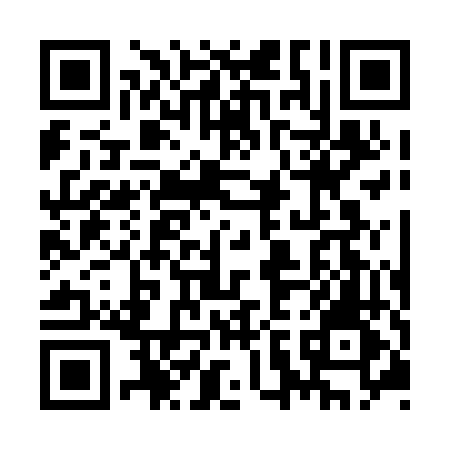 Prayer times for Archibald Settlement, New Brunswick, CanadaWed 1 May 2024 - Fri 31 May 2024High Latitude Method: Angle Based RulePrayer Calculation Method: Islamic Society of North AmericaAsar Calculation Method: HanafiPrayer times provided by https://www.salahtimes.comDateDayFajrSunriseDhuhrAsrMaghribIsha1Wed4:236:051:216:258:3810:212Thu4:216:041:216:268:3910:233Fri4:186:021:216:268:4110:254Sat4:166:011:216:278:4210:275Sun4:145:591:216:288:4310:296Mon4:125:581:216:298:4510:317Tue4:095:561:216:308:4610:338Wed4:075:551:216:318:4710:369Thu4:055:531:216:318:4910:3810Fri4:035:521:216:328:5010:4011Sat4:015:501:216:338:5110:4212Sun3:585:491:216:348:5310:4413Mon3:565:481:216:358:5410:4614Tue3:545:461:216:358:5510:4815Wed3:525:451:216:368:5710:5016Thu3:505:441:216:378:5810:5217Fri3:485:431:216:388:5910:5418Sat3:465:421:216:389:0010:5719Sun3:445:401:216:399:0210:5920Mon3:425:391:216:409:0311:0121Tue3:405:381:216:409:0411:0322Wed3:385:371:216:419:0511:0523Thu3:365:361:216:429:0611:0724Fri3:355:351:216:439:0811:0925Sat3:335:341:216:439:0911:1126Sun3:315:341:216:449:1011:1327Mon3:305:331:226:449:1111:1428Tue3:285:321:226:459:1211:1629Wed3:275:311:226:469:1311:1730Thu3:265:301:226:469:1411:1831Fri3:265:301:226:479:1511:19